Through His Grace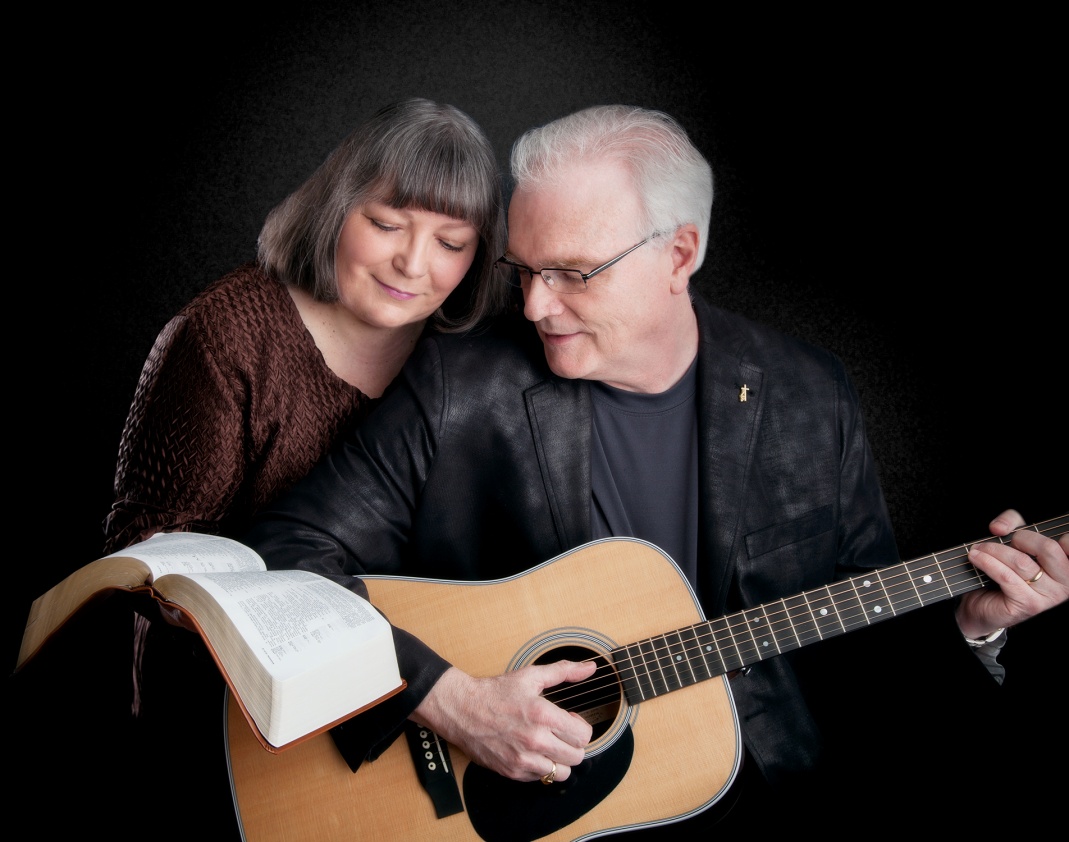 Date: ___________________________________Time: ____________________________________Place: _____________________________________________________________________________